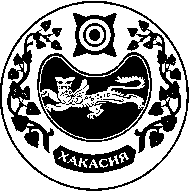 СОВЕТ ДЕПУТАТОВ ЧАРКОВСКОГО СЕЛЬСОВЕТАУСТЬ-АБАКАНСКОГО РАЙОНА РЕСПУБЛИКИ ХАКАСИЯРЕШЕНИЕ22.05.2020                                            аал Чарков    		                                 № 11/3О передаче полномочий по решению вопросов местного значенияЧарковского сельсовета Усть-Абаканского района Республики Хакасияорганам местного самоуправления Усть-Абаканского района Республики ХакасияНа основании части 4 статьи 15 Федерального закона от 06.10.2003 № 131-ФЗ «Об общих принципах организации местного самоуправления в Российской Федерации», статьи 9 Устава муниципального образования Чарковский сельсовет,Совет депутатов Чарковского сельсовета Усть-Абаканского района Республики ХакасияРЕШИЛ:1. Передать органам местного самоуправления Усть-Абаканского района Республики Хакасия осуществление полномочий органов местного самоуправления Чарковского сельсовета Республики Хакасия по решению вопросов местного значения, установленных частями 1 и 3 статьи 14 Федерального закона от 06.10.2003 № 131-ФЗ «Об общих принципах организации местного самоуправления в Российской Федерации», пунктом 1 статьи 2 Закона Республики Хакасия от 07.11.2014 № 84-ЗРХ «О закреплении отдельных вопросов местного значения за сельскими поселениями в Республике Хакасия», по организации на территории Чарковского сельсовета тепло-, водоснабжения населения, в период 2021 - 2023 годов, в соответствии с условиями, предусмотренными ранее заключенным между органами местного самоуправления Чарковского сельсовета и Усть-Абаканского района соглашением о передаче соответствующих полномочий на 2020 год.2. Настоящее решение вступает в силу со дня его принятия.Глава Чарковского сельсоветаУсть-Абаканского района Республики Хакасия		                    Г.И. Дорохина